Publicado en Barcelona el 21/01/2019 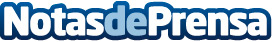 bnc10 lanza el #reto10 y hace partícipes a sus usuarios en la original acción solidariabnc10 pone en marcha su original campaña #reto10 que durará desde hoy día 21 al 27 de enero. Los fondos recaudados irán destinados a la organización Casal dels InfantsDatos de contacto:bnc10670443639Nota de prensa publicada en: https://www.notasdeprensa.es/bnc10-lanza-el-reto10-y-hace-participes-a-sus Categorias: Finanzas Telecomunicaciones Emprendedores Solidaridad y cooperación Recursos humanos Dispositivos móviles http://www.notasdeprensa.es